UNIT 3 SIOPPreamble: An introduction; the starting point of a document (e.g., the introduction to the U.S. Constitution).Legislative Branch: the branch (part) of government having the power to make laws.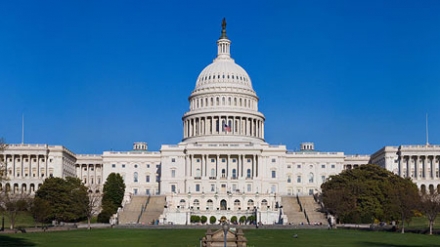 Executive Branch: the branch (part) of government that enforces laws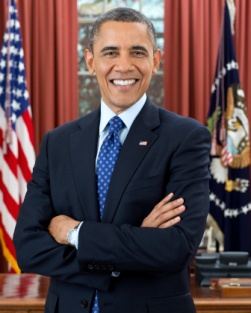 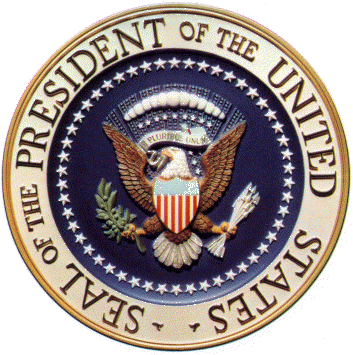 Judicial Branch: the branch (part) of government that interprets and reviews laws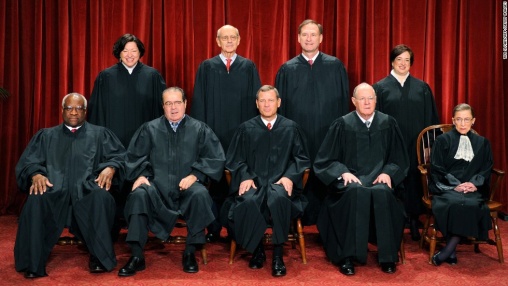 Supreme Court Justice: a judge on the Supreme CourtPopular Sovereignty: The people have the power 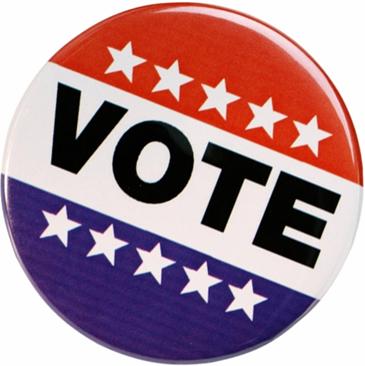 Limited Government/Rule of Law: The ruler has to follow the country’s laws  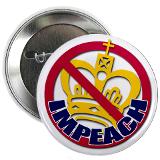 Separation of Powers: diving powers between the executive, legislative, and judicial branches of government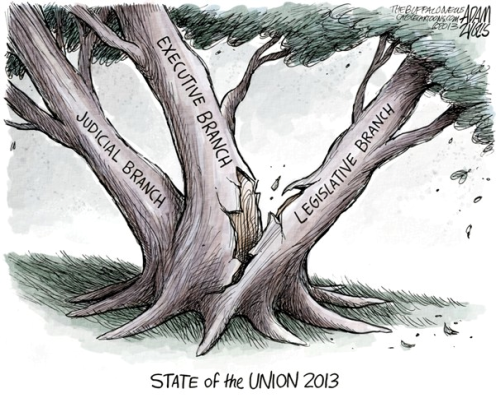 Checks and Balances: the three branches of government can check or restrain the power of the others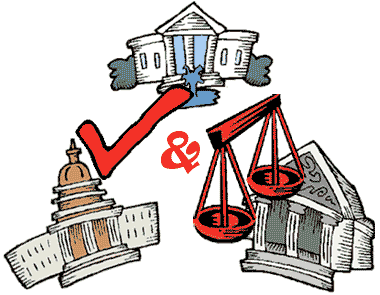 Federalism: Dividing powers between the federal government and state governments 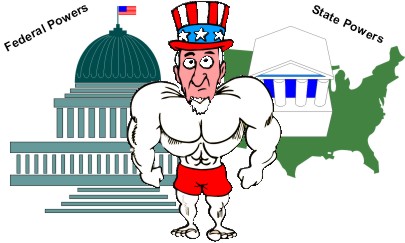 Judicial Review: the power of the Supreme Court to decide whether or not laws violate the U.S. Constitution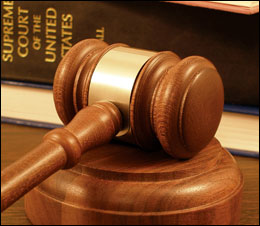 Delegated or Enumerated Powers: Powers only for the federal (national) governmentReserved Powers: Powers only for state governments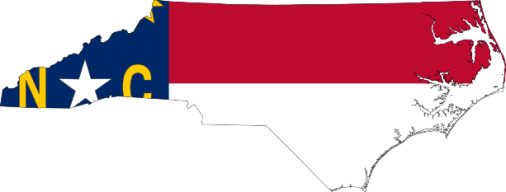 Concurrent Powers: Powers that the federal and state governments shareAmendment: A change to the U.S. ConstitutionBill of Rights: The first ten (10) amendments to the constitution. Ratify: to sign, confirm, or approve 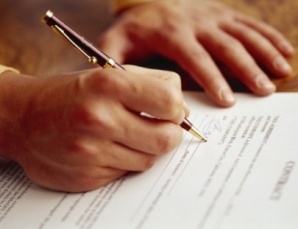 Quartering: forced to let soldiers live in your homeDue process: The government must follow certain rules to put someone in jail Self- incrimination: to admit you are guilty Double Jeopardy: getting tried for the same crime twiceSuffrage: the right to voteInterpret: to explain the meaning